THÔNG TIN TRỌNG TÀI VIÊNLÊ NẾTLÊ NẾT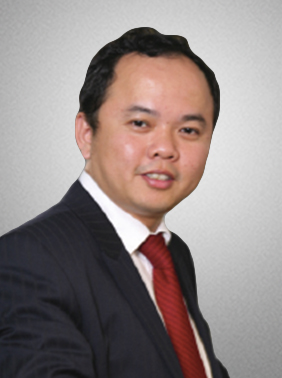 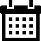 Năm sinh: 1971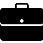 Nghề nghiệp: Luật sư thành viên, Công ty Luật LNT&Partners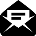 Email: net.le@lntpartners.com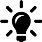 Lĩnh vực hoạt động: Luật Dân sự, Hợp đồng, Thương mại quốc tế, Giải quyết tranh chấp kinh tế, Quyền tác giả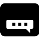 Ngôn ngữ: Tiếng Anh, Tiếng Ba LanHọc vấnHọc vấn2004Tiến sỹ Luật, Trường Kinh tế London và Khoa học Chính trịKinh nghiệmKinh nghiệm1999 – 2004Cộng sự viên, Baker & McKenzie2006 – nayĐồng sáng lập viên, LNT & PartnersChức vụChức vụ1999Luật sư thành viên, Đoàn Luật sư thành phố Hồ Chí MinhLuật sư thành viên, Liên đoàn luật sư Liên Thái Bình Dương (IPBA)Luật sư thành viên, Liên đoàn Luật sư quốc tế (IBA)Hội đồng Trọng tài thương mại quốc tế (ICCA)Trọng tài viên, Viện Trọng tài Anh quốc (CIArb)2006 – nayTrọng tài viên, Trung tâm Trọng tài Quốc tế Việt Nam bên cạnh Phòng Thương mại và Công nghiệp Việt Nam (VIAC)Bằng cấp/chứng chỉBằng cấp/chứng chỉ1996Cử nhân Luật, Đại học Warsaw, Ba Lan1997Thạc sỹ Luật, Leuven Catholic University2004Tiến sỹ Luật, Trường Kinh tế London và Khoa học Chính trị1999Học giả của UNIDROIT2000Trao đổi học giả, Đại học San San Francisco, Mỹ